COMUNE DI BUDONI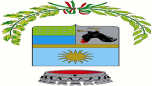 Provincia SassariSETTORE POLITICHE SOCIALI E SCOLASTICHESERVIZI SOCIALI  Telefono 0784/844007 e-mail: servizisociali@comune.budoni.ot.it.Piazza Giubileo, 1 - 07051 Budoni (OT) .OGGETTO: Richiesta esonero pagamento Servizio Mensa A.S. 2022/2023Il sottoscritto ____________________________________nato a _________________________il______________Residente a ___________________ via ___________________________ n.________________Genitore dell’alunno_____________________________________________________________Frequentante la classe ________ scuola _____________________________________________Cell._________________________________________________                                                                    CHIEDEL’esonero dal pagamento della quota a carico dell’utenza del servizio mensa a. s. 2022/2023:a favore di ___________________________________________________________________a dimostrazione delle quali si allega: Copia Attestazione ISEE in corso di validità;  Certificazione attestante il possesso del riconoscimento di cui alla L.104/92; Documento di identità del genitore o dell’esercente la potestà genitoriale richiedente l’esonero.                                                                      DICHIARASotto la propria responsabilità e consapevole delle conseguenze penali e civili previste dalla vigente normativa per coloro che rendono attestazioni false e incomplete, che le notizie su riportate corrispondono a verità e che la situazione reddituale e patrimoniale dei componenti del nucleo familiare e/o del nucleo di convivenza del soggetto richiedente è quella risultante dal modulo allegato. Budoni ________________                                                                                           Il Dichiarante                                             